 Кафедра ТЕОРИИ ВЕРОЯТНОСТЕЙ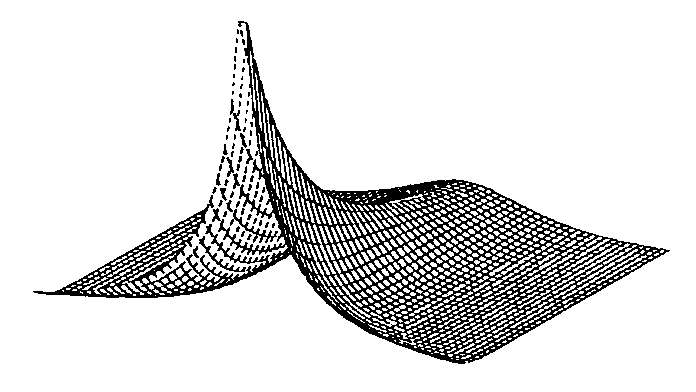 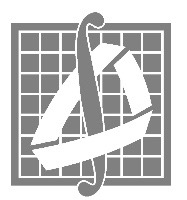 ШЕСТНАДЦАТАЯ КОЛМОГОРОВСКАЯ СТУДЕНЧЕСКАЯ ОЛИМПИАДА ПО ТЕОРИИ ВЕРОЯТНОСТЕЙОргкомитет: академик РАН, профессор А.Н. Ширяев (председатель), д.ф.-м.н., доцент Д.А. Шабанов,к.ф.-м.н., доцент Е.Е. Баштова,к.ф.-м.н.,  А.П. Шашкин (WorldQuant)к.ф.-м.н., ассистент А.А.КаменовОлимпиада проводится раздельно для студентов I–II и III–VI курсов. Знаний, выходящих за рамки стандартной программы, не требуется. На олимпиаде можно пользоваться любой литературой.Олимпиада состоится в субботу 13 апреля 2019 г. в аудитории 14-08  Главного Здания МГУ им. М.В.Ломоносова. Начало: 9:45, окончание: 14:45. Разбор задач и награждение победителей пройдут в среду 17 апреля. Начало: 16:45. Для получения пропуска в Главное Здание студентам других ВУЗов необходимо не позже вторника 9 апреля прислать свои ФИО с указанием ВУЗа, в котором вы учитесь, на адрес akamenov@gmail.com. Вы также можете позвонить по телефону кафедры теории вероятностей (495) 939-14-03.Высокий результат, показанный на олимпиаде, будет учитываться при зачислении на кафедру теории вероятностей и приеме в аспирантуру.Информация о предыдущих “Колмогоровских Студенческих Олимпиадах по Теории Вероятностей” содержится на сайте кафедры теории вероятностей:http://new.math.msu.su/department/probab/os-nf/olimpia-nf.htmЖЕЛАЕМ УСПЕХА!